Ms. Moffett’s supply list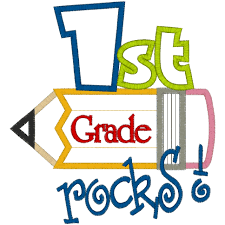 2018-2019Bring to Meet and Greet *Please do not label supplies with your child’s name24 pack of #2 sharpened pencils1-flat eraser1-small (snap close) plastic pencil box (about 8x5.5)3- large glue sticks1-pair of Fiskars kid scissors2-boxes of 24 count regular Crayola crayons3-plastic pocket folders with brads (1 red, 1 green, 1 yellow)3-Wide ruled composition books (100 sheets)2-spiral notebooks (70 sheets)1-box of regular sized tissues1-box of skinny Crayola markers1-pack of Expo Dry Erase markers (black)1-1/2 inch white binder with clear front sleeveOptional: set of headphones that your child will keep in their book box for I pad and computer use in the classroomGirls                                                    Boys*Gallon sized Ziploc bags                        *Sandwich sized Ziploc bags*1-container of Wet Ones wipes             *1-container of hand sanitizer